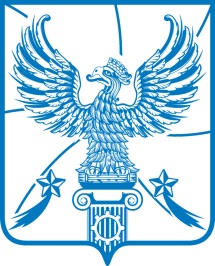 АДМИНИСТРАЦИЯМУНИЦИПАЛЬНОГО ОБРАЗОВАНИЯГОРОДСКОЙ ОКРУГ ЛЮБЕРЦЫ
МОСКОВСКОЙ ОБЛАСТИПОСТАНОВЛЕНИЕ                                                    14.11.2017г.                2179-ПА                                               ________________   №_______________г. ЛюберцыОб  уточнении перечня      избирательных      участков, участков референдума   и их границ  для  проведения   голосования   и   подсчета    голосов   избирателей   на   территории   городского  округа   Люберцы    Московской   области (с внесенными изменениями Постановлениями администрации муниципального образования городской округ Люберцы Московской области от 16.02.2018 № 490-ПА, от  06.06.2018 №  2143-ПА, от 04.03.2019 № 787-ПА, от 28.02.2020 № 684-ПА, от 02.06.2020 № 1566-ПА)В соответствии с частью 2.1 статьи 19 Федерального  закона от 12.06.2002 № 67-ФЗ «Об  основных гарантиях избирательных прав и права на участие в  референдуме граждан Российской Федерации», Постановлением ЦИК РФ от 08.11.2017 № 109/909-7 « О согласовании увеличения числа избирательных участков, участков референдума на территории Московской области», Решением ТИК города Люберцы от 10.11.2017 № 314/31 « О согласовании  числа избирательных участков, участков референдума на территории городского округа Люберцы Московской области», постановляю:1. В целях уменьшения максимальной численности избирателей, участников референдума на избирательном участке, участке референдума до полутора  тысяч, уточнить  перечень      избирательных      участков, участков референдума   и  их границ для  проведения   голосования   и   подсчета    голосов   избирателей   на   территории   городского  округа   Люберцы    Московской   области:ИЗБИРАТЕЛЬНЫЙ  УЧАСТОК  1445      Включить в состав избирательного участка:проспекты: Лермонтовский, Октябрьский -   дома 8 (корп.1, 2, 3), 10 (корп.1, 2), 12;проезды: 5-й, 7-й Октябрьские;улицы: Садовая, Кирова - дома 1, 3.      Установить место нахождения участковой избирательной  комиссии и место голосования в помещении МОУ гимназия № 43 – г. Люберцы, Октябрьский проспект, д. 24-а, тел.8-495-503-74-33.ИЗБИРАТЕЛЬНЫЙ  УЧАСТОК  1446     Включить в состав избирательного участка:Октябрьский проспект (четная  сторона) -  дома с 14  по 20а; улица Кирова – дома 5, 7, 9 (корп.1, 2).      Установить место нахождения участковой избирательной  комиссии и место голосования в помещении МОУ гимназия № 43 – г. Люберцы, Октябрьский проспект, д. 24-а, тел.8-495-503-74-33.ИЗБИРАТЕЛЬНЫЙ УЧАСТОК  3825      Включить в состав избирательного участка:Октябрьский проспект (четная сторона) – дома с 28 по 64;улица Кирова -  дома  9 (корп. 3, 4, 5), 12 (корп. 1, 2, 3), 33, 35Ж (все корпуса).    Установить место нахождения участковой избирательной  комиссии и место голосования в помещении МОУ гимназия № 43- г. Люберцы, Октябрьский проспект, д. 24-а, тел. 8-495-503-74-33.ИЗБИРАТЕЛЬНЫЙ УЧАСТОК  1447      Включить в состав избирательного участка:улица Кирова (116 квартал) -  все дома; больница имени Ухтомского.   Установить место нахождения участковой избирательной  комиссии  и  место  голосования  в  помещении  ГБПОУ Люберецкий техникум имени Героя Советского Союза, летчика-космонавта Ю.А.Гагарина (основное здание) -  г. Люберцы, Октябрьский проспект, д. 114, тел. 8-495-503-74-77.ИЗБИРАТЕЛЬНЫЙ УЧАСТОК  1448     Включить в состав избирательного участка:Октябрьский проспект  - дома 66, 68, 84, 86, 88, 120 (корп.1, 2, 3);  улица Кирова - дома 34, 34-б, 34-д, 35-а,  35-б , 37, 39, 39-а.     Установить место нахождения участковой избирательной  комиссии  и  место  голосования  в  помещении  ГБПОУ Люберецкий техникум имени Героя Советского Союза, летчика-космонавта Ю.А.Гагарина (основное здание)-  г. Люберцы, Октябрьский проспект, д. 114, тел. 8-495-503-74-77.ИЗБИРАТЕЛЬНЫЙ УЧАСТОК  1449     Включить в состав избирательного участка:Октябрьский проспект - дома 1, 1(корп. 1), 3, 5(корп. 1, 2), 7, 9, 11, 11а; улица Карла Либкнехта - дома 1, 5, 7, 8, 11, 12, 14, 15;1-й Лермонтовский проезд.        Установить место нахождения участковой избирательной комиссии и место голосования в помещении МОУ средняя школа  № 10 - г. Люберцы, пос. Калинина, д. 56, тел. 8-495-503-30-22.ИЗБИРАТЕЛЬНЫЙ УЧАСТОК  1450      Включить в состав избирательного участка:улица Колхозная;переулок Зеленый.Установить место нахождения участковой избирательной комиссии и место голосования в помещении МОУ средняя школа  № 10 - г. Люберцы, пос. Калинина, д. 56, тел. 8-495-503-30-22.ИЗБИРАТЕЛЬНЫЙ УЧАСТОК  3826     Включить в состав избирательного участка:Октябрьский проспект – дома 25, 27, 29, 47, 49;улицы: Зеленая, Парковая;тупик Новый.Установить место нахождения участковой избирательной комиссии и место голосования в помещении МОУ средняя школа  № 10 - г. Люберцы, пос. Калинина, д. 56, тел. 8-495-503-30-22.ИЗБИРАТЕЛЬНЫЙ УЧАСТОК 1451      Включить в состав избирательного участка:Октябрьский проспект  - дома  51, 53;улицы: Карла Либкнехта - дома 17, 17А, 18, 20, 21, 22, 23, 24, 25, 25-а, 26, 27, 28, 29, 31, 33, 35; Новая; Установить место нахождения участковой избирательной комиссии и место голосования в помещении МОУ средняя школа  № 10 - г. Люберцы, пос. Калинина, д. 56, тел. 8-495-503-30-22.ИЗБИРАТЕЛЬНЫЙ УЧАСТОК 1452      Включить в состав избирательного участка:микрорайон: поселок  Калинина – дома 46, 54, 85, 92, 93, 94;Октябрьский проспект  - дома  55, 55 (корп.2).Установить место нахождения участковой избирательной комиссии и место голосования в помещении МОУ средняя школа  № 10 - г. Люберцы, пос. Калинина, д. 56, тел. 8-495-503-30-22.ИЗБИРАТЕЛЬНЫЙ УЧАСТОК  1453      Включить в состав избирательного участка:микрорайон: поселок  Калинина – дома 38, 40,  42, 44, 45, 90, 91.     Установить место нахождения участковой избирательной  комиссии и место голосования  в  помещении МОУ средняя школа  № 10 - г. Люберцы, пос. Калинина, д. 56, тел. 8-495-503-30-11.ИЗБИРАТЕЛЬНЫЙ УЧАСТОК  3827      Включить в состав избирательного участка:микрорайон: поселок  Калинина - дома  37, 41, 47,  48, 49 (корп.1), 50, 51, 52, 58, 76, 77, 87, 88 , 89, 95;Октябрьский проспект - дома  91/97, 111/119, 121, 121(корп. 1, 2).     Установить место нахождения участковой избирательной  комиссии и место голосования  в помещении МОУ средняя школа  № 10 - г. Люберцы,  пос. Калинина, д. 56, тел. 8-495-503-30-18.ИЗБИРАТЕЛЬНЫЙ УЧАСТОК  1454      Включить в состав избирательного участка:микрорайон: поселок Калинина - дома со 2 по 24; Октябрьский проспект  -  дома 123, 123 (корп. 1, 2, 3, 4, 5).     Установить место нахождения участковой избирательной  комиссии  и место голосования в помещении ОАО «ЛГЖТ»- г. Люберцы, Октябрьский проспект, д. 123А, тел. 8-495-559-51-45.ИЗБИРАТЕЛЬНЫЙ УЧАСТОК  1455      Включить в состав избирательного участка:Октябрьский проспект - дома 122, 122-а, 124, 126, 140, 142; улицы:  Власова, Кирова - 41, 43 (корп.2).     Установить место нахождения участковой избирательной  комиссии  и место голосования в помещении МОУ средняя школа  № 6 - г. Люберцы,  Октябрьский  проспект, д. 118, тел. 8-495-503-62-09.ИЗБИРАТЕЛЬНЫЙ УЧАСТОК  1456     Включить в состав избирательного участка:улицы: Красноармейская -  дома 1, 3, 3-а, 4, 5, 6, 8; Комсомольская - дома 4, 7, 9.   Установить место нахождения участковой избирательной комиссии и место голосования в помещении ГБПОУ Люберецкий техникум имени Героя Советского Союза, летчика-космонавта Ю.А.Гагарина - г. Люберцы, Октябрьский проспект, д. 136, тел. 8-495-503-15-54. ИЗБИРАТЕЛЬНЫЙ УЧАСТОК  3828     Включить в состав избирательного участка:Октябрьский проспект - дома 141, 143, 145, 149, 151/9, 162, 164, 170/7.   Установить место нахождения участковой избирательной комиссии и место голосования в помещении ГБПОУ Люберецкий техникум имени Героя Советского Союза, летчика-космонавта Ю.А.Гагарина - г. Люберцы, Октябрьский проспект, д. 136, тел. 8-495-503-15-54.ИЗБИРАТЕЛЬНЫЙ УЧАСТОК  1457     Включить в состав избирательного участка:улица Кирова - дома 6, 8, 10, 12, 14, 45, 45 (корп.2), 49, 51, 53 , 55, 57, 59.     Установить место нахождения участковой избирательной  комиссии  и  место    голосования    в    помещении  МОУ  лицей   № 4    - г. Люберцы, ул. Кирова, д. 47, тел. 8-495-503-04-88.ИЗБИРАТЕЛЬНЫЙ УЧАСТОК  1458     Включить в состав избирательного участка:улица Калараш.       Установить место нахождения участковой  избирательной  комиссии и место   голосования    в    помещении  МОУ  гимназия №   44 - г. Люберцы, ул. Калараш, д. 3, тел. 8-495-559-66-79.ИЗБИРАТЕЛЬНЫЙ УЧАСТОК  1459     Включить в состав избирательного участка:улицы:  Кирова - дома 16, 18, 20, 22, 22-а, 22-б, 22-в, 22-г, 26; Комсомольская - дома 15, 17; Красноармейская - дома   12, 13, 14, 16, 18.     Установить место нахождения участковой избирательной  комиссии   и  место  голосования    в  помещении МОУ  гимназия №  44 - г. Люберцы,      ул. Калараш, д. 3, тел. 8-495-559-66-49.ИЗБИРАТЕЛЬНЫЙ УЧАСТОК  3829     Включить в состав избирательного участка:улицы:   Кирова - дома  61/7, 63, 63-а; Смирновская - дома  1, 1-а, 1-б, 30, 30 (корп. 1), 32.     Установить место нахождения участковой избирательной  комиссии   и  место  голосования    в  помещении МОУ  гимназия №  44 - г. Люберцы,      ул. Калараш, д. 3, тел. 8-495-559-66-49.ИЗБИРАТЕЛЬНЫЙ УЧАСТОК  1460     Включить в состав избирательного участка:Октябрьский проспект  - дома 181, 189/1, 191/2; улицы: Куракинская; Смирновcкая - дома  3, 5, 6, 8, 15, 16, 16/179, 18/20, 19, 21, 21(корп. 2).     Установить место нахождения участковой избирательной комиссии и  место  голосования  в  помещении   МОУ  гимназия  № 1   - г. Люберцы,  Октябрьский проспект, д. 178, тел. 8-495-554-74-55.ИЗБИРАТЕЛЬНЫЙ УЧАСТОК  1461     Включить в состав избирательного участка:Октябрьский проспект - дома 197, 199, 201, 203, 209; улица Волковская.     Установить место нахождения участковой избирательной  комиссии и место голосования  в  помещении Люберецкого районного Дворца культуры  - г. Люберцы,  Октябрьский проспект, д. 200-а, тел. 8-495-554-63-32.ИЗБИРАТЕЛЬНЫЙ УЧАСТОК  1462     Включить в состав избирательного участка:улица Юбилейная - дома  5, 7-а, 7-б, 9, 10, 11, 12, 13-а, 13-б, 14, 15.     Установить место нахождения участковой избирательной  комиссии и место голосования в помещении МОУ лицей № 42 - г. Люберцы,                  ул. Авиаторов, д. 3, тел. 8-495-559-26-54.ИЗБИРАТЕЛЬНЫЙ УЧАСТОК  1463     Включить в состав избирательного участка:улицы: Авиаторов - дома 2(корп.1, 2);  Московская - дома  1-а, 2;  Юбилейная - дома  1, 2, 3, 4.     Установить место нахождения участковой  избирательной  комиссии и место  голосования  в помещении МОУ лицей № 42 - г. Люберцы, ул. Авиаторов, д. 3, тел. 8-495-559-26-55.ИЗБИРАТЕЛЬНЫЙ УЧАСТОК  1464     Включить в состав избирательного участка:улицы:  Авиаторов – дома 4(корп.1, 2), 6, 8;  Московская – дома 1, 3, 3-а, 4, 5, 10;  23 км.шоссе  Новорязанское: СНТ «Ручеек», «Родник СТ».     Установить место нахождения участковой избирательной комиссии и место голосования в помещении МОУ лицей № 42 - г. Люберцы, ул. Авиаторов, д. 3, тел. 8-495-559-26-45.ИЗБИРАТЕЛЬНЫЙ УЧАСТОК  3830      Включить в состав избирательного участка:улица Московская  - дома 7, 8, 9, 11, 12, 13, 14, 15.      Установить место нахождения участковой избирательной комиссии и место голосования в помещении МОУ лицей № 42 - г. Люберцы, ул. Авиаторов, д. 3, тел. 8-495-559-26-45.ИЗБИРАТЕЛЬНЫЙ УЧАСТОК  1465      Включить в состав избирательного участка:улицы: Авиаторов - дома 10 (корп.1, 2), 11, 15; Московская - дома 16,18;  Юбилейная - дома 16, 17, 17-а, 17-б.      Установить место нахождения участковой избирательной комиссии и место голосования в помещении МОУ гимназия № 41 - г. Люберцы, ул. Авиаторов, д.10, тел. 8-495- 559-67-75.ИЗБИРАТЕЛЬНЫЙ УЧАСТОК  1466     Включить в состав избирательного участка:улица Шоссейная – дома 1, 3, 4, 5(корп.1, 2), 6.     Установить место нахождения участковой избирательной комиссии и место голосования в помещении МОУ гимназия № 41 - г. Люберцы, ул. Авиаторов, д. 10, тел. 8-495-559-03-66.ИЗБИРАТЕЛЬНЫЙ УЧАСТОК  3831     Включить в состав избирательного участка:улица Шоссейная- дома 7, 8, 10, 11.     Установить место нахождения участковой избирательной комиссии и место голосования в помещении МОУ гимназия № 41 - г. Люберцы, ул. Авиаторов, д. 10, тел. 8-495-559-03-66.ИЗБИРАТЕЛЬНЫЙ УЧАСТОК  1467     Включить в состав избирательного участка:улица Юбилейная - дома 18, 19, 20, 21, 23, 24, 25, 26.     Установить место нахождения участковой избирательной комиссии и место голосования в помещении МОУ  гимназия № 41 - г. Люберцы, ул. Авиаторов, д. 10, тел. 8-495- 559-47-34. ИЗБИРАТЕЛЬНЫЙ УЧАСТОК   1468     Включить в состав избирательного участка:3-е Почтовое отделение - дома 1, 3, 5, 7, 9, 11, 12, 13, 15, 17, 28 (общ.), офицерское общежитие (корпуса 101, 104, 105),  в/ч 75360.     Установить место нахождения участковой избирательной  комиссии  и  место  голосования  в помещении  МУК «Центр культуры и отдыха»- Люберцы-3, д.30, тел. 8-495-558-24-59.ИЗБИРАТЕЛЬНЫЙ УЧАСТОК  1469     Включить в состав избирательного участка:3-е Почтовое отделение - дома  2, 6, 8, 10, 16, 18, 20, 22, 23, 24, 25, 27, 37, 38.      Установить место нахождения участковой избирательной  комиссии  и  место  голосования  в помещении  МУК «Центр культуры и отдыха»- Люберцы-3, д.30, тел. 8-495-558-24-59.ИЗБИРАТЕЛЬНЫЙ УЧАСТОК  1470     Включить в состав избирательного участка:3-е Почтовое отделение - дома  4, 14, 19, 21, 26, 30, 31, 33, 34, 35, 40.     Установить место нахождения участковой избирательной  комиссии  и  место  голосования  в помещении  МУК «Центр культуры и отдыха»- Люберцы-3, д.30, тел. 8-495-558-24-59.ИЗБИРАТЕЛЬНЫЙ УЧАСТОК  1471      Включить в состав избирательного участка:3-е Почтовое отделение - дома 36, 39, 41, 42, 49 (корп.1, 2).     Установить место нахождения участковой избирательной  комиссии  и  место  голосования  в помещении  МУК «Центр культуры и отдыха»- Люберцы-3, д.30, тел. 8-495-558-24-59.ИЗБИРАТЕЛЬНЫЙ УЧАСТОК  1472    Включить в состав избирательного участка:3-е Почтовое отделение - дома  47 (корп.1, 2), 51, 52, 53, 55, 57 (корп.1, 2).     Установить место нахождения участковой избирательной  комиссии  и  место  голосования  в помещении  МУК «Центр культуры и отдыха»- Люберцы-3, д.30, тел. 8-495-558-24-59.ИЗБИРАТЕЛЬНЫЙ УЧАСТОК  1473     Включить в состав избирательного участка:3-е Почтовое отделение - дома  64, 66, 68.     Установить место нахождения участковой избирательной  комиссии и место голосования в помещении МОУ Кадетская школа - г. Люберцы, 3-е Почтовое отделение, д.50, тел. 8-495-503-51-23.ИЗБИРАТЕЛЬНЫЙ УЧАСТОК  1474     Включить в состав избирательного участка:3-е Почтовое отделение - дома  50 (корп. 1), 54, 56, 58,  60.     Установить место нахождения участковой избирательной  комиссии и место голосования в помещении МОУ Кадетская школа - г. Люберцы, 3-е Почтовое отделение, д.50,  тел. 8-495-503-42-91.ИЗБИРАТЕЛЬНЫЙ УЧАСТОК  1475     Включить в состав избирательного участка:3-е Почтовое отделение - дома 70, 72, 74, 76, 78, 80.     Установить место нахождения участковой избирательной  комиссии и место голосования в помещении МОУ Кадетская школа - г. Люберцы, 3-е Почтовое отделение, д.50, 8-495-503-51-23.ИЗБИРАТЕЛЬНЫЙ УЧАСТОК  1476     Включить в состав избирательного участка:3-е Почтовое отделение - дома 59, 61(корп. 1), 62, 65, 69, 86, 96, 98.     Установить место нахождения участковой избирательной  комиссии и место голосования в помещении МОУ Кадетская школа - г. Люберцы, 3-е Почтовое отделение, д.50, тел. 8-495-503-51-23.ИЗБИРАТЕЛЬНЫЙ УЧАСТОК  1477     Включить в состав избирательного участка:3-е Почтовое отделение - дома 82, 84, 88, 90, 92, 94.      Установить место нахождения участковой избирательной  комиссии и место голосования в помещении МОУ Кадетская школа - г. Люберцы, 3-е Почтовое отделение, д.50, тел. 8-495- 503-42-91.ИЗБИРАТЕЛЬНЫЙ УЧАСТОК  1478     Включить в состав избирательного участка:Октябрьский  проспект - дома  250, 250-а, 266, 290, 292, 294, 294 (корп. 2), 296; улицы:  Котельническая; Мира - дома 1, 1-а, 3, 5, 7, 7-а.     Установить место нахождения участковой избирательной комиссии  и место голосования в помещении  АНО ДПО УКК «Мособлгаз»- г. Люберцы, ул. Котельническая д.12, тел. 8-495-554-85-81.ИЗБИРАТЕЛЬНЫЙ УЧАСТОК 1479     Включить в состав избирательного участка:Октябрьский проспект - дома 298, 300, 304, 306, 346-к, 346-л, 346-м, 350-в, 352-б, 352-н, 358, 362, 364; улица Мира - дом 19;Люберецкий родильный дом, Люберецкая детская больница.     Установить место нахождения участковой избирательной комиссии и место голосования в помещении МОУ гимназия № 5 - г. Люберцы, Октябрьский проспект, д. 348, тел. 8-495-554-54-95.ИЗБИРАТЕЛЬНЫЙ УЧАСТОК 1480     Включить в состав избирательного участка:улицы: Мира - дома  9, 11, 11-а; Строителей - дома 2 (корп.1, 2, 3), 4-а, 4-б, 6, 8/9; Люберецкая районная  больница № 2.     Установить место нахождения участковой избирательной комиссии и место голосования в помещении МОУ гимназия № 5 - г. Люберцы, Октябрьский проспект, д.348, тел. 8-495-554-54-95.ИЗБИРАТЕЛЬНЫЙ УЧАСТОК 1481     Включить в состав избирательного участка:улицы:  Космонавтов - дома 28, 29, 30, 32, 34, 34-а, 36, 38, 42, 44, 46, 48, 52;  Южная - дом 18.     Установить место нахождения участковой избирательной комиссии и место голосования в помещении МОУ гимназия № 20- г. Люберцы, ул. Южная д.20, тел. 8-495-554-45-96.ИЗБИРАТЕЛЬНЫЙ УЧАСТОК 1482     Включить в состав избирательного участка:улица Южная - дома  6, 8, 10, 11, 12, 13, 14, 15, 16, 17, 17-а, 19, 21.     Установить место нахождения участковой избирательной комиссии и место голосования в помещении МОУ гимназия № 20 - г. Люберцы,            ул. Южная, д.20, тел. 8-495-554-45-96.ИЗБИРАТЕЛЬНЫЙ УЧАСТОК 1483     Включить в состав избирательного участка: улицы: Космонавтов - дома 40, 50; Южная - дома 22, 24, 26, 28.     Установить место нахождения участковой избирательной  комиссии   и   место    голосования    в    помещении    МОУ гимназия №    20 - г. Люберцы, ул. Южная, д.20, тел. 8-495-554-45-96.ИЗБИРАТЕЛЬНЫЙ УЧАСТОК  1484     Включить в состав избирательного участка:Октябрьский проспект - дом 380 (корп. д, е, ж, п, р, с, т); улицы: Космонавтов - дома 10, 12, 14; Мира - дома 2, 4, 6, 8; Строителей -   дома 9, 11, 13, 15.     Установить место нахождения участковой избирательной комиссии и место голосования в помещении МОУ средняя школа № 9 - г. Люберцы, ул. Космонавтов, д.7, тел. 8-495-554-51-84.ИЗБИРАТЕЛЬНЫЙ УЧАСТОК 1485     Включить в состав избирательного участка:Октябрьский проспект - дома 384, 384 (корп. 2, 3), 386, 388; улицы: Космонавтов - дома 11, 13; Молодежная.     Установить место нахождения участковой избирательной комиссии и место голосования в помещении МОУ средняя школа № 9 - г. Люберцы, ул. Космонавтов, д.7, тел. 8-495-554-51-84.ИЗБИРАТЕЛЬНЫЙ УЧАСТОК 1486     Включить в состав избирательного участка:улицы: Космонавтов - дома  19, 21, 22, 23, 24, 25, 26, 27; Южная - дома 1, 2, 3, 5,  7.       Установить место нахождения участковой избирательной комиссии и место голосования в помещении МОУ средняя школа № 9 - г. Люберцы, ул. Космонавтов, д. 7, тел. 8-495-554-51-84.ИЗБИРАТЕЛЬНЫЙ УЧАСТОК 1487     Включить в состав избирательного участка:Октябрьский проспект - дома  263, 265, 267, 293/301, 295/1, 325/2, 327; улица Хлебозаводская - дом 3/1; Хлебозаводской тупик.     Установить место нахождения участковой избирательной комиссии  и место голосования в помещении Объединенного военного комиссариата городов Люберцы, Лыткарино и Люберецкого района Московской области - г. Люберцы, Октябрьский проспект, д. 261, тел. 8-495-554-41-48.ИЗБИРАТЕЛЬНЫЙ УЧАСТОК 1488      Включить в состав избирательного участка:Октябрьский проспект - дома 329, 339, 339-а, 339-б, 341, 341-а, 341-б;улицы: Хлебозаводская - дома 4, 6, 8; Электрификации - дома 5, 6, 6-а, 11; Хлебозаводской проезд - дома 1, 3, 3 (корп.1, 2), 5, 6-б, 7, 9.     Установить место нахождения участковой избирательной  комиссии и место голосования в помещении МУДО детская юношеская  спортивная школа - г. Люберцы, Октябрьский проспект, д. 349-а, тел. 8-495-554-62-27.ИЗБИРАТЕЛЬНЫЙ УЧАСТОК 3832     Включить в состав избирательного участка:проспект Октябрьский - дома  365, 373, 373 (корп.4 - 9), 373-а, 373-б,            375 (корп. а, б, в).Установить место нахождения участковой избирательной  комиссии и место голосования в помещении МУДО детская юношеская  спортивная школа - г. Люберцы, Октябрьский проспект, д. 349-а, тел. 8-495-554-62-27.ИЗБИРАТЕЛЬНЫЙ УЧАСТОК 1489     Включить в состав избирательного участка:Октябрьский проспект - дома 375 (корп. 1, 2-а, 3, 4, 5, 6, 7, 8, 9, 11, 12);1-й Панковский проезд - дома 9-а, 11, 13, 15, 17, 19, 21, 25, 27, 29.      Установить место нахождения участковой избирательной комиссии и место голосования в помещении МОУ средняя  школа № 7 - г. Люберцы, Октябрьский проспект,  д. 349-а, тел. 8-495-554-60-11.ИЗБИРАТЕЛЬНЫЙ УЧАСТОК  1490     Включить в состав избирательного участка:улицы: Электрификации - дома 1, 2-а, 12, 13, 15, 16, 18, 19, 21, 22, 23, 23-а, 24;  Хлебозаводской проезд - дома 7-а, 8, 9-а, 10, 11.      Установить место нахождения участковой избирательной комиссии и место голосования в помещении МОУ средняя  школа № 2- г. Люберцы,      ул. Электрификации, д. 30, тел. 8-495-554-52-83.ИЗБИРАТЕЛЬНЫЙ УЧАСТОК 1491     Включить в состав избирательного участка:улица Электрификации - дома  24-а, 25,  27, 29, 29-а, 31, 33, 35, 38, 40, 42, 44.      Установить место нахождения участковой избирательной комиссии и место голосования в помещении МОУ средняя  школа № 2- г. Люберцы,      ул. Электрификации, д. 30, тел. 8-495-554-52-83.ИЗБИРАТЕЛЬНЫЙ УЧАСТОК 3833     Включить в состав избирательного участка:проезд 1-й Панковский  - дома 1 (корп. 1, 2, 3, 4), 6, 7, 9.     Установить место нахождения участковой избирательной комиссии и место голосования в помещении МОУ средняя  школа № 2- г. Люберцы,      ул. Электрификации, д. 30, тел. 8-495-554-52-83.ИЗБИРАТЕЛЬНЫЙ УЧАСТОК  1492     Включить в состав избирательного участка:Октябрьский проспект - дома    403 (корп. 1/а; корп. 1, 3-8), 405, 405 (корп. 2, 3), 407, 409.     Установить место  нахождения участковой избирательной  комиссии и место голосования в помещении  ПИК  ВИНИТИ  -  г. Люберцы, Октябрьский проспект, д. 403, тел. 8-495-974-69-76.ИЗБИРАТЕЛЬНЫЙ УЧАСТОК 1493     Включить в состав избирательного участка:пос. ВУГИ.     Установить место нахождения участковой избирательной комиссии и место голосования в помещении   МОУ средняя школа № 8 - г. Люберцы, пос. ВУГИ, д. 9а,  тел. 8-495-557-10-44.ИЗБИРАТЕЛЬНЫЙ УЧАСТОК 1494     Включить в состав избирательного участка:улица Железнодорожная.     Установить место нахождения участковой избирательной комиссии и место голосования в помещении заводоуправления ОАО «Завод Мостостроительного оборудования»- ст. Люберцы-II, ул. Железнодорожная, д. 4, тел. 8-495-557-40-00.ИЗБИРАТЕЛЬНЫЙ УЧАСТОК 1495     Включить в состав избирательного участка:улиц: 8 Марта – дома с 2 по 18(четная сторона); Шевлякова.Установить место нахождения участковой избирательной комиссии   и  место голосования  в помещении ФОК «Люберецкий» -  г. Люберцы, ул. 8 Марта д. 6а, тел. 8-495-501-62-31. ИЗБИРАТЕЛЬНЫЙ УЧАСТОК 1496     Включить в состав избирательного участка:улицы: 3-го Интернационала; 8 Марта – дома с 43 по 63(корп.6);  Кожуховская; Урицкого - дом 2; проезд 1-й Кожуховский.Установить место нахождения участковой избирательной комиссии   и  место голосования  в помещении ФОК «Люберецкий» -  г. Люберцы, ул. 8 Марта д. 6а, тел. 8-495-501-62-31. ИЗБИРАТЕЛЬНЫЙ УЧАСТОК 1497     Включить в состав избирательного участка: улицы: 8 Марта – дома с 26 по 32 ( кроме дома 26-а); Коммунистическая -  дома   3, 5-а, 5/20;  Урицкого - дома   6, 6-а, 8, 10-а, 10/1, 12-а, 12 (корп. 1, 2, 3, 4, 5), 14.    Установить место нахождения участковой избирательной комиссии   и  место голосования  в помещении ФОК «Люберецкий» -  г. Люберцы, ул. 8 Марта д. 6а, тел. 8-495-501-62-31. ИЗБИРАТЕЛЬНЫЙ УЧАСТОК 1498     Включить в состав избирательного участка:улицы:  8 Марта- дом 26-а; Л.Толстого - дом 2;  Урицкого - дома  3, 5; Установить место нахождения участковой избирательной комиссии   и  место голосования  в помещении ФОК «Люберецкий» -  г. Люберцы, ул. 8 Марта д. 6а, тел. 8-495-501-62-31. ИЗБИРАТЕЛЬНЫЙ УЧАСТОК 3834     Включить в состав избирательного участка:улицы:  Коммунистическая – дома 4(копр. 1), 14, 16; Л.Толстого - дома 14 (корп. 1, 2); Урицкого - дома  4, 19, 19/6, 23, 27. Установить место нахождения участковой избирательной комиссии   и  место голосования  в помещении ФОК «Люберецкий» -  г. Люберцы, ул. 8 Марта д. 6а, тел. 8-495-501-62-31. ИЗБИРАТЕЛЬНЫЙ УЧАСТОК 3835     Включить в состав избирательного участка:улицы:  Л.Толстого - дома  4 , 4-а, 6, 6-а, 6-в, 8 (корп. 1, 2, 3, 4), 10 (корп. 1, 2, 3, 4); Урицкого - дома  15, 17, 21.      Установить место нахождения участковой избирательной  комиссии и место голосования в помещении ЖЭУ-7 -  г. Люберцы, ул. Урицкого, д. 17, тел. 8-498-712-02-22.ИЗБИРАТЕЛЬНЫЙ УЧАСТОК 1499     Включить в состав избирательного участка:улица Л.Толстого - дома 1/32, 3, 3-а, 5, 7,  9, 9-а, 11, 11(корп. 2), 13, 15.     Установить место нахождения участковой избирательной  комиссии и место голосования в помещении  МОУ средняя школа  № 11 -  г. Люберцы, ул. Гоголя, д. 21, тел. 8-495-558-37-14.ИЗБИРАТЕЛЬНЫЙ УЧАСТОК 1500     Включить в состав избирательного участка:улицы: Коммунистическая - дом 18;  Л.Толстого - дома  7(корп. 3), 17,19, 21, 23, 25, 27, 29, 31.     Установить место нахождения участковой избирательной  комиссии и место голосования в помещении  МОУ средняя школа  № 11 -  г. Люберцы, ул. Гоголя, д. 21, тел. 8-495-558-37-14.ИЗБИРАТЕЛЬНЫЙ УЧАСТОК 1501     Включить в состав избирательного участка:улицы: 8 Марта - дома 34, 36, 38, 40, 42; Гоголя.     Установить место нахождения участковой избирательной  комиссии и место голосования в  помещении  МОУ средняя  школа № 11 - г. Люберцы,  ул. Гоголя, д. 21, тел. 8-495-558-37-14.ИЗБИРАТЕЛЬНЫЙ УЧАСТОК 1502     Включить в состав избирательного участка:улицы: Весенняя; Попова –дома 25, 27, 29; Юности.     Установить место нахождения участковой избирательной  комиссии и место голосования в  помещении  МОУ средняя  школа № 11 - г. Люберцы,  ул. Гоголя, д. 21, тел. 8-495-558-37-14.ИЗБИРАТЕЛЬНЫЙ УЧАСТОК 3836      Включить в состав избирательного участка:улицы: Л.Толстого - дома 16, 18, 20/23; Урицкого - дома 25, 28, 29, 31.     Установить место нахождения участковой избирательной  комиссии и место голосования в  помещении  МОУ  средняя  школа № 11 - г. Люберцы,  ул. Гоголя, д. 21, тел. 8-495-558-37-14.ИЗБИРАТЕЛЬНЫЙ УЧАСТОК 1503     Включить в состав избирательного участка:улица Попова - дома 15, 19, 21, 26, 30, 34/1, 36.     Установить место нахождения участковой избирательной  комиссии и место голосования в помещении МОУ средняя  школа № 25 - г. Люберцы,   ул. Воинов-Интернационалистов, д. 7, тел. 8-495-554-71-09.ИЗБИРАТЕЛЬНЫЙ УЧАСТОК 1504     Включить в состав избирательного участка:улица  Воинов-Интернационалистов - дома 3, 5, 6, 8, 10, 12, 14, 16.     Установить место нахождения участковой избирательной  комиссии и место голосования в помещении МОУ средняя школа № 25 - г. Люберцы,   ул. Воинов-Интернационалистов, д. 7, тел. 8-495-554-71-09.ИЗБИРАТЕЛЬНЫЙ УЧАСТОК 1505     Включить в состав избирательного участка:улица  Попова - дома   38, 40, 44, 46.     Установить место нахождения участковой избирательной  комиссии и место голосования в помещении МОУ средняя школа № 25 - г. Люберцы,   ул. Воинов-Интернационалистов, д. 7, тел. 8-495-554-71-09.ИЗБИРАТЕЛЬНЫЙ УЧАСТОК 1506     Включить в состав избирательного участка:улица   Черемухина –  дома  с 2 по 10.Установить место нахождения участковой избирательной  комиссии и место голосования в помещении МОУ средняя школа № 25 - г. Люберцы,   ул. Воинов-Интернационалистов, д. 7, тел. 8-495-554-71-09. ИЗБИРАТЕЛЬНЫЙ УЧАСТОК 1507      Включить в состав избирательного участка:Комсомольский проспект – дом 15;улица Воинов-Интернационалистов -  дома 11, 15, 17, 21, 21 (корп. 2, 3).      Установить место нахождения участковой избирательной  комиссии и место голосования в помещении МОУ средняя  школа № 25 - г. Люберцы,  ул. Воинов-Интернационалистов, д. 7, тел. 8-495-554-71-09.ИЗБИРАТЕЛЬНЫЙ УЧАСТОК 3837     Включить в состав избирательного участка:Комсомольский проспект  - дома 17, 19 (корп. 1, 2), 21;улица Черемухина -  дома 12, 14.     Установить место нахождения участковой избирательной  комиссии и место голосования в помещении МОУ средняя  школа  № 25 - г. Люберцы, ул. Воинов-Интернационалистов, д.7, тел. 8-495-554-71-09.ИЗБИРАТЕЛЬНЫЙ УЧАСТОК 1508     Включить в состав избирательного участка:улица Митрофанова - дома  1, 3, 5, 7, 9, 13, 15, 17, 19, 23.      Установить место нахождения участковой избирательной комиссии и место голосования в помещении МОУ гимназия № 24 - г. Люберцы,            ул. Красногорская, д. 3А, тел. 8-495-503-52-33.ИЗБИРАТЕЛЬНЫЙ УЧАСТОК 1509     Включить в состав избирательного участка:улицы: 3 - я Красногорская; Володарского; Красногорская  - дома 1, 2, 3, 4, 5, 6, 7, 8, 9, 10, 11, 11-а, 12, 13, 29, 30, 31, 32; Ленина, Михельсона;  проезды: 1-й и 2-й  Михельсона.     Установить место нахождения участковой избирательной комиссии и место голосования в помещении МОУ гимназия № 24 - г. Люберцы,            ул. Красногорская, д. 3А, тел. 8-495-503-52-33.ИЗБИРАТЕЛЬНЫЙ УЧАСТОК 1510     Включить в состав избирательного участка:улица  Красногорская - дома 14, 15, 16, 17, 18, 19, 20, 21, 22, 22 (корп. с 1 по 8, 10, 12), 23, 23-а, 24, 25, 26, 27, 28.      Установить место нахождения участковой избирательной комиссии и место голосования в помещении МОУ гимназия № 24 - г. Люберцы,             ул. Красногорская, д. 3А, тел. 8-495-503-52-33.ИЗБИРАТЕЛЬНЫЙ УЧАСТОК 3838      Включить в состав избирательного участка:улицы:   Митрофанова – дома 21, 22(корп.1, 2); Попова - дома 2, 4, 5, 7, 9, 11, 13.     Установить место нахождения участковой избирательной комиссии и место голосования в помещении МОУ гимназия № 24 - г. Люберцы,            ул. Красногорская, д. 3А, тел. 8-495-503-52-33.ИЗБИРАТЕЛЬНЫЙ УЧАСТОК 1511      Включить в состав избирательного участка:улицы: 50 лет  Комсомола;  Красногорская - дома 17 (корп. 1, 2), 19 (корп. 1, 2);  Митрофанова – дом 16, 17 (корп. 3), 18, 20.      Установить место нахождения участковой избирательной комиссии и место голосования в помещении  начальной школы МОУ  лицей № 12 -          г. Люберцы ул. Попова – д. 14А, тел. 8-495-559-82-04.ИЗБИРАТЕЛЬНЫЙ УЧАСТОК 1512      Включить в состав избирательного участка:улица Попова - дома 6, 8, 10, 12, 14, 16, 18, 20, 22,  32/2.     Установить место нахождения участковой избирательной  комиссии и место голосования в помещении МОУ лицей № 12 - г. Люберцы,                  ул.Побратимов, д. 19, тел. 8-495-559-72-90. ИЗБИРАТЕЛЬНЫЙ УЧАСТОК 1513     Включить в состав избирательного участка:улицы: Побратимов - дома 9, 11, 13, 15; Попова - дома 24, 24 (корп.1),  28/4.     Установить место нахождения участковой избирательной комиссии и место голосования в помещении  МОУ лицей № 12- г. Люберцы, ул. Побратимов, д. 19, тел. 8-495-559-72-90.ИЗБИРАТЕЛЬНЫЙ УЧАСТОК 1514     Включить в состав избирательного участка:улица Побратимов - дома  17, 19-а, 25, 25-а, 27-а,  29-а.     Установить место нахождения участковой избирательной комиссии и место голосования в помещении  МОУ лицей № 12- г. Люберцы, ул. Побратимов, д. 19, тел. 8-495-559-76-35.ИЗБИРАТЕЛЬНЫЙ УЧАСТОК 1515     Включить в состав избирательного участка:Комсомольский проспект  - дома  9, 11, 11-а, 13;улица Побратимов - дома  27,  29.     Установить место нахождения участковой избирательной комиссии и место голосования в помещении МОУ лицей № 12- г. Люберцы, ул. Побратимов, д. 19, тел. 8-495-559-76-35.ИЗБИРАТЕЛЬНЫЙ УЧАСТОК 1516      Включить в состав избирательного участка:улицы: Красногорская  - дом   21   (корп. 1, 2, 3); Митрофанова - дома 4, 4-а, 6, 6-а, 8-б; Побратимов – дом 4.     Установить место нахождения участковой избирательной комиссии и место голосования в помещении МОУ средняя  школа  № 21- г. Люберцы,   ул. Побратимов, д. 28, тел. 8-495-503-61-44.ИЗБИРАТЕЛЬНЫЙ УЧАСТОК 1517     Включить в состав избирательного участка:улица Побратимов - дома 8, 10, 12, 14, 16, 18, 22.     Установить место нахождения участковой избирательной комиссии и место голосования в помещении МОУ средняя  школа  № 21 - г. Люберцы, ул. Побратимов, д. 28,тел. 8-495-503-32-72.ИЗБИРАТЕЛЬНЫЙ УЧАСТОК 1518     Включить в состав избирательного участка:улица Побратимов - дома 20, 24, 26, 30.     Установить место нахождения участковой избирательной комиссии и место голосования в помещении МОУ средняя  школа  № 21 - г. Люберцы, ул. Побратимов, д. 28,тел. 8-495-503-32-72.ИЗБИРАТЕЛЬНЫЙ УЧАСТОК 3839     Включить в состав избирательного участка:Комсомольский проспект - дома 4, 5, 7, 7а; улица Митрофанова - дома 2, 2-а.     Установить место нахождения участковой избирательной комиссии и место голосования в помещении МОУ средняя  школа  № 21 - г. Люберцы, ул. Побратимов, д. 28, тел. 8-495-503-32-72.ИЗБИРАТЕЛЬНЫЙ УЧАСТОК 1519     Включить в состав избирательного участка:улица Инициативная - дома с 5 по 30.     Установить место нахождения участковой избирательной  комиссии и  место  голосования  в  помещении  МОУ гимназия   № 16 - г. Люберцы, проспект Гагарина д. 10, тел. 8-498-505-91-92.ИЗБИРАТЕЛЬНЫЙ УЧАСТОК 3840     Включить в состав избирательного участка:улица Инициативная - дома с 67 по 76.     Установить место нахождения участковой избирательной  комиссии и  место  голосования  в  помещении  МОУ гимназия   № 16 - г. Люберцы, проспект Гагарина д. 10, тел. 8-498-505-91-92 .ИЗБИРАТЕЛЬНЫЙ УЧАСТОК 3573Включить в состав избирательного участка:проспекты: Гагарина - дома  8/7, 12, 14, 16; Победы - дома 10/18, 14.Установить место нахождения участковой избирательной комиссии и место голосования в помещении МОУ гимназия   № 16 - г. Люберцы, проспект Гагарина д. 10, тел. 8-498-505-91-92.ИЗБИРАТЕЛЬНЫЙ УЧАСТОК 3841Включить в состав избирательного участка:проспекты: Гагарина - дома   22 (корп.2, 3), 24 (корп.2, 3); Победы - дома 11 (корп. 2), 13, 16 (корп. 2, 3), 17/1, 18.Установить место нахождения участковой избирательной комиссии и место голосования в помещении МОУ гимназия   № 16 - г. Люберцы, проспект Гагарина д. 10, тел. 8-498-505-91-92.ИЗБИРАТЕЛЬНЫЙ УЧАСТОК 1520     Включить в состав избирательного участка:проспекты: Гагарина – дома 17/7, 23; Комсомольский – дома 16/2, 18/1, 20 (корп. 2); Победы – дома 3, 5.Установить место нахождения участковой избирательной комиссии и место голосования в помещении МОУ лицей  № 15 - г. Люберцы, проспект Гагарина д. 21, тел. 8-495-565-47-70.ИЗБИРАТЕЛЬНЫЙ УЧАСТОК 1521     Включить в состав избирательного участка:проспекты: Гагарина – дома 27/6, 28/1; Комсомольский - дом 22, 24 (корп. 2);улицы: Назаровская, Черемухина - дома 22, 24/10; СНТ «Зеленая зона». Установить место нахождения участковой избирательной комиссии и место голосования в помещении МОУ лицей  № 15 - г. Люберцы, проспект Гагарина д. 21, тел. 8-495-565-47-70.ИЗБИРАТЕЛЬНЫЙ УЧАСТОК 3842     Включить в состав избирательного участка:проспекты: Гагарина - дома 22(корп. 1), 24(корп. 1), 26(корп. 1, 2, 3); Победы - дом 9/20; улица Наташинская.Установить место нахождения участковой избирательной комиссии и место голосования в помещении МОУ лицей  № 15 - г. Люберцы, проспект Гагарина д. 21, тел. 8-495-565-47-70.ИЗБИРАТЕЛЬНЫЙ УЧАСТОК 2864      Включить в состав избирательного участка:улица Вертолетная – дома 6, 10, 14 ( корп. 1,2), 16 (корп. 1,2 )Установить место нахождения участковой избирательной комиссии и место голосования в помещении МОУ средняя школа  № 28  - г. Люберцы, ул. Вертолетная, д 8. тел. 8-498-642-35-26.ИЗБИРАТЕЛЬНЫЙ УЧАСТОК 3843Включить в состав избирательного участка:улицы: Барыкина, Вертолетная – дом 4 (корп. 1,2); проезд Некрасовский; деревня Зенино;СНТ «Зенино»Установить место нахождения участковой избирательной комиссии и место голосования в помещении МОУ средняя школа  № 28  - г. Люберцы, ул. Вертолетная, д 8. тел. 8-498-642-35-26.ИЗБИРАТЕЛЬНЫЙ УЧАСТОК 4207	Включить в состав избирательного участка:улицы: Вертолетная – дома 18, 20, 24; Дружбы – дома 9, 11/26.	Установить место нахождения участковой избирательной комиссии и место голосования в помещении МОУ средняя школа № 28 –г.Люберцы, ул.Вертолетная, д.8, тел. 8-498-642-35-26.ИЗБИРАТЕЛЬНЫЙ УЧАСТОК 4208	Включить в состав избирательного участка:улица Дружбы – дома 1 (корп. 1, 2) 3, 5, (корп.1, 2), 7 (копр 1,2).	Установить место нахождения участковой избирательной комиссии и место голосования в помещении МОУ средняя школа № 28 –г.Люберцы, ул.Вертолетная, д.8, тел. 8-498-642-35-26.ИЗБИРАТЕЛЬНЫЙ УЧАСТОК 4209	Включить в состав избирательного участка:улицы: Вертолетная – дома 38/1, 40, 42, 44, 46; Камова; Озерная.	Установить место нахождения участковой избирательной комиссии и место голосования в помещении МОУ Инженерно-технологический лицей № 29 –г.Люберцы, ул. Камова, д.4, тел. 8-499-110-49-43.ИЗБИРАТЕЛЬНЫЙ УЧАСТОК 3607Включить в состав избирательного участка:проспекты: Гагарина  - дома 3/8, 5/5, 9; Комсомольский – дом 8/2;улица  Преображенская.   Установить место нахождения участковой избирательной комиссии и место голосования в помещении МОУ средняя  школа   № 27 - г. Люберцы, проспект Гагарина д. 11, тел. 8-495-463-91-58.ИЗБИРАТЕЛЬНЫЙ УЧАСТОК 3844Включить в состав избирательного участка:проспекты:  Гагарина  - дома  15/8, Комсомольский - дома 10/1, 12, 14 (корп. 2), Победы - дома 4, 6. Установить место нахождения участковой избирательной комиссии и место голосования в помещении МОУ средняя  школа   № 27 - г. Люберцы, проспект Гагарина д. 11, тел. 8-495-463-91-58.ИЗБИРАТЕЛЬНЫЙ УЧАСТОК 1522	Включить в состав избирательного участка:улицы: Дорожная, Калинина, Комсомольская, Куйбышева, Ленинградская, Московская,  Новая, Пролетарская, Трудовая, Южная.	 Установить место нахождения участковой избирательной комиссии и место голосования в помещении МОУ средняя  школа  № 53- пос. Октябрьский, ул. Первомайская, д. 22, тел. 8-495-558-00-90.ИЗБИРАТЕЛЬНЫЙ УЧАСТОК 1523	Включить в состав избирательного участка:улица Ленина; Текстильщиков - дома 1, 2, 3, 4.	 Установить место нахождения участковой избирательной комиссии и место голосования в помещении МОУ средняя  школа  № 53- пос. Октябрьский, ул. Первомайская, д. 22, тел. 8-495-558-00-90.ИЗБИРАТЕЛЬНЫЙ УЧАСТОК 1524	 Включить в состав избирательного участка:улица  Первомайская.	 Установить место нахождения участковой избирательной комиссии и место  голосования в помещении МОУ средняя  школа  № 53-пос. Октябрьский, ул. Первомайская, д. 22, тел. 8-495- 558-00-90.ИЗБИРАТЕЛЬНЫЙ УЧАСТОК 1525	 Включить в состав избирательного участка:улицы: 60 лет Победы – дома  3, 6, 7, 8, 10а; Текстильщиков – дома 5, 6, 7.	 Установить место нахождения участковой избирательной комиссии и место голосования в помещении МОУ средняя  школа  № 53 -пос. Октябрьский, ул. Первомайская, д. 22, тел. 8-495-558-00-88.ИЗБИРАТЕЛЬНЫЙ УЧАСТОК 1526 Включить в состав избирательного участка:улицы: 60 лет Победы – дома 1, 2, 4, 5; Текстильщиков – дома 7а, 7б; Лесная сторожка. Установить место нахождения участковой избирательной комиссии и место голосования в помещении  МОУ средняя  школа  № 53-пос. Октябрьский, ул. Первомайская, д. 22, тел. 8-495-558-00-88.ИЗБИРАТЕЛЬНЫЙ УЧАСТОК 1527	 Включить в состав избирательного участка:микрорайон Восточный;улицы: Гоголя, Кооперативная, Красное Знамя, Лесная, Советская, Фабричная;поликлиническое отделение № 2 Люберецкой районной больницы № 1	Установить место нахождения участковой избирательной комиссии и место голосования в помещении МОУ средняя школа № 54 - пос. Октябрьский, мкр. Западный , ул. Школьная, д. 2, тел. 8-495-240-91-50.ИЗБИРАТЕЛЬНЫЙ УЧАСТОК  3845 	  Включить в состав избирательного участка:микрорайон Западный: дома 3, 4, 5; микрорайон Западный: улица Школьная;улицы: Лермонтова, Пушкина, Тургенева.	Установить место нахождения участковой избирательной комиссии и место голосования в помещении МОУ средняя школа № 54 - пос. Октябрьский, мкр. Западный , ул. Школьная, д. 2, тел. 8-495-240-91-50.ИЗБИРАТЕЛЬНЫЙ УЧАСТОК 3846 Включить в состав избирательного участка:микрорайон Западный: дома 1, 2;микрорайон Западный: улица Спортивная.Установить место нахождения участковой избирательной комиссии и место голосования в помещении МОУ средняя школа № 54 -   пос. Октябрьский, мкр. Западный , ул. Школьная, д. 2, тел. 8-495-240-91-50.ИЗБИРАТЕЛЬНЫЙ УЧАСТОК 1528	Включить в состав избирательного участка:деревня Токарево; поселок Чкалово.	Установить место нахождения участковой избирательной комиссии и место голосования в помещении МОУ основная  школа  № 22 - д. Токарево, ул. Октябрьская, д. 172, тел. 8-495-557-55-72.ИЗБИРАТЕЛЬНЫЙ УЧАСТОК 1529	Включить в состав избирательного участка:деревня Жилино, поселок Жилино-1, деревня Часовня, поселок Мирный.	Установить место нахождения участковой избирательной комиссии  и место голосования в помещении МОУ средняя сельская  школа  № 23 -  с. Жилино, д. 128, тел. 8-495-557-27-66.ИЗБИРАТЕЛЬНЫЙ УЧАСТОК 1530	Включить в состав избирательного участка:микрорайон Птицефабрика - дома 1,  3, 4, 6, 7, 10, 15,  20, 21, 22, 23, 24, 25; улица Чернышевского – дома 9/13( корп.1, 2), Рязанское шоссе.	Установить место нахождения участковой избирательной комиссии и место голосования в помещении МБУК стадион «Урожай» - пос. Томилино, м-н. Птицефабрика, д. 15-а, тел. 8-495-558-61-03.ИЗБИРАТЕЛЬНЫЙ УЧАСТОК 1531	  Включить в состав избирательного участка:микрорайон Птицефабрика - дома 1-а,  2, 8, 12, 13, 16, 18, 19, 26.	Установить место нахождения участковой избирательной комиссии и место голосования в помещении МБУК стадион «Урожай» - пос. Томилино, м-н. Птицефабрика, д. 15-а, тел. 8-495-558-61-03.ИЗБИРАТЕЛЬНЫЙ УЧАСТОК 1532	 Включить в состав избирательного участка:микрорайон  Птицефабрика - дома  5, 9, 11,  14,  27, 32.	 Установить место нахождения участковой избирательной комиссии и место голосования в помещении МОУ средняя  школа  № 19 -  пос. Томилино-3, м-н. Птицефабрика, д. 12/1,тел. 8-495- 557-04-00.ИЗБИРАТЕЛЬНЫЙ УЧАСТОК 1533	 Включить в состав избирательного участка:микрорайон Птицефабрика - дома  28 (квартиры с №  479 по № 575), 29, 30, 31, 34.	Установить место нахождения участковой избирательной комиссии и место голосования в помещении МОУ средняя  школа № 19- пос. Томилино-3, м-н. Птицефабрика, д.12/1, тел. 8-495-557-04-00.ИЗБИРАТЕЛЬНЫЙ УЧАСТОК 1534	 Включить в состав избирательного участка:микрорайон Птицефабрика - дом  28 (квартиры с № 1 по № 478).	 Установить место нахождения участковой избирательной комиссии и место голосования в помещении МОУ средняя  школа  № 19- пос. Томилино - 3, м-н. Птицефабрика, д. 12/1, тел. 8-495-557-04-00.ИЗБИРАТЕЛЬНЫЙ УЧАСТОК 1535	Включить в состав избирательного участка:поселок Томилино улицы: Лескова, Добролюбова, Островского, Толстого, Тургенева; проезды: Островского, Тургенева;  поселки: Егорово, Жилино-2; деревня Кирилловка.	 Установить место нахождения участковой избирательной комиссии и место голосования в помещении МУ «Центр культуры и семейного досуга» – ул. Пушкина д. 34, тел. 8-495-557-51-51.ИЗБИРАТЕЛЬНЫЙ УЧАСТОК 1536	  Включить в состав избирательного участка:улицы: Белинского, Брюсова, Герцена, Горбунова, Державина, Кантемира, Крылова, Линькова, Ломоносова, Никитина, Радищева, Рылеева, Серафимовича, Фонвизина,  Фурманова, Хомякова, Чернышевского ( кроме домов 9/13( корп.1, 2) ),  Шевченко, Щедрина;  проезды: Брюсова, Горбунова.  	Установить место нахождения участковой избирательной комиссии  и место голосования в помещении МОУ основная  школа № 17 - пос.Томилино, ул. Чехова, д. 2, тел. 8-495-557-63-34.ИЗБИРАТЕЛЬНЫЙ УЧАСТОК 1537	Включить в состав избирательного участка:микрорайон «Экопарк» (все улицы);улицы:  Гмайнера, Горького,  Достоевского, Жуковского, Лермонтова, Маяковского, Некрасова, Плеханова, Пушкина, Чехова;проезды: Горького, Некрасова.Установить место нахождения участковой избирательной комиссии и место голосования в помещении МОУ средняя школа №  14 - пос. Томилино,  ул. Гоголя, д. 2, тел. 8-495-557-44-22.ИЗБИРАТЕЛЬНЫЙ УЧАСТОК 1538	Включить в состав избирательного участка:улицы: Аксакова, Гаршина - дома 20-г, 20-д,  22, 24, 26/1, 28, Гоголя - дома 1, 1а, 1б, 3а, 4, 6, 7, 8, 10, 11, 12, 12-а, 18, 19/1, 21, 22/1, 23/1, 27, 29, 31, 33, 34/1, Гончарова, Грибоедова, Демьяна Бедного, Карамзина, Кольцова, Луначарского,  Потехина - дома 1, 1а, 2, 3, 4, 5, 6, 7, 7а, 8, 9, 10, 11, 13, 14, 17-а; проезды: Гоголя, Карамзина.	Установить место нахождения участковой избирательной комиссии и место голосования в помещении МОУ  средняя школа №  14- пос. Томилино,  ул. Гоголя, д. 2, тел. 8-495-557-44-22.ИЗБИРАТЕЛЬНЫЙ УЧАСТОК 1539	Включить в состав избирательного участка:улица Гаршина - дома 9а (корп. 9, 12, 14).           Установить место нахождения участковой избирательной комиссии   и  место  голосования   в помещении  Совета ветеранов городского поселения Томилино - пос.Томилино, ул. Гаршина д. 9-а корп.8, тел. 8-495-557-07-15.ИЗБИРАТЕЛЬНЫЙ УЧАСТОК 1540	Включить в состав избирательного участка:улица   Гаршина - дома   9-а (корп.  1, 2, 3, 4, 5, 6), 9-а/2, 9-а/3, 9-б, 9-в, 9-г, 9/2, 9/3, 11, 11-а, 11-б.	  Установить место нахождения участковой избирательной комиссии и место голосования в помещении  МУ «Дом детского творчества» - пос. Томилино, ул. Гаршина д. 9-а корп. 5, тел. 8-495-557-23-69.ИЗБИРАТЕЛЬНЫЙ УЧАСТОК 1541	Включить в состав избирательного участка:улицы:   Гаршина -  дома  8, 10, 12, 14, 16, 18, 9-а, 9-а (корп. 7, 8, 10, 11), В/база,  Потехина - дом 15.          Установить место нахождения участковой избирательной комиссии и место голосования в административном помещении по адресу- пос. Томилино, ул. Гаршина д. 9а корп.6, тел. 8-495-557-09-82.ИЗБИРАТЕЛЬНЫЙ УЧАСТОК 1542	Включить в состав избирательного участка:улицы:  Гаршина - дома 1, 6, 20, 20а, 20е,  Гоголя - дома 4/1,  5, 5/1, 6/1,  13, 14,  16, 17. 	Установить место нахождения участковой избирательной комиссии и место голосования в помещении Совета депутатов городского поселения Томилино - пос.Томилино, ул. Гоголя, д.19, тел. 8-495-557-13-90.ИЗБИРАТЕЛЬНЫЙ УЧАСТОК 1543	 Включить в состав избирательного участка:улица Гоголя - дома  15/1, 15/2, 15/3, 34, 41, 47, 48.	Установить место нахождения участковой избирательной комиссии и место голосования в помещении  МОУ гимназия № 18 - пос. Томилино, ул. Пионерская, д. 1, тел. 8-495-557-40-09.ИЗБИРАТЕЛЬНЫЙ УЧАСТОК 1544	Включить в состав избирательного участка:улица: Гоголя - дома 36, 38,  40, 44, 45, 46, 50, 51, 52, 54 (корп. 1, 2). 	Установить место нахождения участковой избирательной комиссии и место голосования в помещении  МОУ гимназия № 18 - пос. Томилино, ул. Пионерская, д. 1, тел. 8-495-557-40-18.ИЗБИРАТЕЛЬНЫЙ УЧАСТОК 1545	Включить в состав избирательного участка:улица Гоголя - дома 15, 15а, 18/1, 19, 20, 20а, 20б, 22, 23, 24, 24а, 25, 26, 28, 30, 39.      Установить место нахождения участковой избирательной комиссии и место голосования в помещении  МОУ гимназия № 18 - пос. Томилино, ул. Пионерская, д.1, тел. 8-495-557-40-09.ИЗБИРАТЕЛЬНЫЙ УЧАСТОК 1546	 Включить в состав избирательного участка:улицы: Гоголя - дом 49, Пионерская - дома 8, 16, 24;Люберецкий психоневрологический диспансер (стационар).     Установить место нахождения участковой избирательной комиссии и место голосования в помещении  МОУ гимназия № 18 - пос. Томилино, ул. Пионерская, д. 1, тел. 8-495-557-40-09.ИЗБИРАТЕЛЬНЫЙ УЧАСТОК 1547	 Включить в состав избирательного участка:улица Пионерская - дома 9, 11, 12, 13, 17, 19; деревня Хлыстово.  Установить место нахождения участковой избирательной комиссии и место голосования в помещении  МОУ гимназия № 18 - пос. Томилино, ул. Пионерская, д. 1, тел. 8-495-557-40-09.ИЗБИРАТЕЛЬНЫЙ УЧАСТОК 1548	Включить в состав избирательного участка:улица Пионерская - дома 1 (корп. 2), 14, 18, 20, 22.     Установить место нахождения участковой избирательной комиссии и место голосования в помещении  МОУ гимназия № 18 - пос. Томилино, ул. Пионерская, д. 1, тел. 8-495-557-40-09.ИЗБИРАТЕЛЬНЫЙ УЧАСТОК 1549	 Включить в состав избирательного участка:улица Пионерская - дома 1 (корп.1), 2, 3, 5, 7, 15, 21.     Установить место нахождения участковой избирательной комиссии и место голосования в помещении  МОУ гимназия № 18 - пос. Томилино, ул. Пионерская, д. 1, тел. 8-495-557-40-09.ИЗБИРАТЕЛЬНЫЙ УЧАСТОК 1550     Включить в состав избирательного участка:улицы: Большое Кореневское шоссе (от улицы Южной до улицы Константинова, нечетная сторона), Больничная (до улицы Константинова), Константинова,  Красковское шоссе,  Красная Заря, 1-я Красная  Заря, 2-я Красная  Заря, Мичурина (до улицы Константинова), Мосдачтрестовская (до улицы Константинова), Первомайская, 1-я  Первомайская, 2-я Первомайская,   Садовая; проезд   Первомайский; тупик  Почтовый.     Установить место нахождения участковой избирательной  комиссии и место голосования в  административном здании по адресу – пос. Малаховка, Б. Кореневское  шоссе, д. 1, тел. 8-495-501-54-33.ИЗБИРАТЕЛЬНЫЙ УЧАСТОК 1551     Включить в состав избирательного участка:улицы: Большое Кореневское шоссе (от улицы Южная до улицы Тургенева, четная сторона), Гоголя  (до улицы Советской), Грибоедова (до улицы Советской), Зеленая зона, Красноармейская, Луначарского    (до улицы Советской), Советская (четная сторона),  Театральная, Тургенева, Южная  (до улицы Чайковского); проезды: Красноармейский, Краснодарский,  Театральный, Тургеневский; тупики: Кольцовский, Тургеневский.     Установить место нахождения участковой избирательной комиссии и место голосования в помещении МОУ гимназия № 46 - пос. Малаховка, ул. Грибоедова, д. 1, тел. 8-495-501-85-00.ИЗБИРАТЕЛЬНЫЙ УЧАСТОК 1552     Включить в состав избирательного участка:улицы: Волочаевская, Восточная, Герцена (нечетная  сторона), Глеба Успенского, Гоголя  (от улицы   Советской), Грибоедова  (от улицы Советской), Демьяна Бедного, Егорьевское шоссе (правая сторона), Западная, Лепсе, Луначарского (от улицы Советской), Льва Толстого, Маяковского, Менжинского, Некрасова,  Северная (четная    сторона), Советская (нечетная сторона), Стальского, Фурманова, проезды:Лесной, Луначарского,  1-й Некрасова, 2-й Некрасова, 3-й Некрасова, 4-й Некрасова; переулки:Кривоколенный, Тихий; просеки: 1-я  Лесная, 2-я  Лесная, 3-я Лесная, Лунная, 1-я Березовая, 2-я Березовая; тупик Южный.     Установить место нахождения участковой избирательной  комиссии и место голосования в помещении  МОУ гимназия  № 46 - пос. Малаховка, ул. Грибоедова, д.1, тел. 8-495-501-85-00.ИЗБИРАТЕЛЬНЫЙ УЧАСТОК 1553     Включить в состав избирательного участка:улицы: Белинского, Герцена (четная сторона), Добролюбова, Ленина, Лихачева, Македонская, Мамина-Сибиряка, Ново-Малаховская, Октябрьская, Ольховская,  Писемского, Салтыкова-Щедрина, Северная (нечетная сторона), Серафимовича, Стасова, Чайковского, Шаляпина,Широкая, Щепкина, Южная  (от улицы Чайковского); проезды:Белинского, 1-й Белинского, 2-й Белинского, 3-й Белинского, Ленина, Октябрьский, Серафимовича, Щепкина; тупики: Кривой, Кривоколенный.     Установить место нахождения участковой избирательной комиссии и      место  голосования  в  помещении  МОУ гимназия  № 46 - пос. Малаховка, ул. Грибоедова, д. 1, тел. 8-495-501-54-66.ИЗБИРАТЕЛЬНЫЙ УЧАСТОК 1554     Включить в состав избирательного участка:улицы: Большое Кореневское шоссе (от улицы  Константинова до конца нечетная сторона, от улицы Тургенева до конца четная сторона),  Больничная (от улицы Константинова до конца), Дзержинского, Интернациональная, Карла Либкнехта,  Касимовское шоссе, Красина, Лермонтова,  Малая  Кореневская, Мичурина (от улицы Константинова), Мосдачтрестовская (от улицы  Константинова до конца),  Новая, Пушкина, Свердлова, Совнаркомовская, Ухтомская, Чехова; тупики: 1-й    Кореневский, 2-й    Кореневский; проезд Кореневский.     Установить место нахождения участковой избирательной комиссии и место голосования в помещении  231-ой пожарно-спасательной части «Малаховка» Люберецкого территориального управления силами и средствами ГКУ МО «Мособлпожспас» (Малаховское пожарное депо) - пос. Малаховка, ул. Карла Либкнехта, д. 2, тел. 8-495-501-05-22.ИЗБИРАТЕЛЬНЫЙ УЧАСТОК 1555     Включить в состав избирательного участка:улицы: Балластный карьер, Дом лесничества,  Егорьевское шоссе (левая сторона), Лесопитомника, Маяковского (Овражки), Новая (Овражки), Озерная, Разъезд 30 км, Станционная, Старые Овражки, Электроподстанция; проезды: Егорьевский,  Маяковского (Овражки), 1-й Овражки, 2-й Овражки,  3-й Овражки; тупик: Егорьевский.     Установить место нахождения участковой избирательной комиссии и место голосования в помещении МОУ начальная  школа № 50 - д. Овражки, ул. Новая, д. 23, тел. 8-495-501-53-54.ИЗБИРАТЕЛЬНЫЙ УЧАСТОК 1556     Включить в состав избирательного участка:проспект Новый; улицы: Воровского, Комсомольская (четная сторона с дома № 6, нечетная сторона с дома № 11),  1-я Комсомольская, Сакко и Ванцетти, Федорова, Школьная; тупики: Безымянный, Железнодорожный.     Установить место нахождения участковой избирательной комиссии и место голосования в помещении МОУ средняя  школа №  48 - пос. Малаховка, ул. Комсомольская, д. 4, тел. 8-495-501-42-18.ИЗБИРАТЕЛЬНЫЙ УЧАСТОК 1557     Включить в состав избирательного участка: улицы:  Комсомольская (четная сторона до дома № 6, нечетная сторона до дома № 11),   Поперечная.     Установить место нахождения участковой избирательной комиссии и место голосования в помещении  МОУ средняя школа  № 48 - пос. Малаховка, ул. Комсомольская, д. 4, тел. 8-495-501-42-18.ИЗБИРАТЕЛЬНЫЙ УЧАСТОК 1558     Включить в состав избирательного участка:ДСК «Красная Звезда»; ЖСК «Заря»; улицы: Березовая аллея, Гаражная,  Главная аллея, Горького, Калинина, Клубная аллея, Красковский обрыв, Красная Змеевка, Крупской, Куйбышева,  Мирная, Московская, Осипенко, Перекопская, Пехорская, Пожарная, Правды аллея, Приречная,  Республиканская (с дома  28), Свободы, Северная аллея, Солнечная, Сосновая,  Сосновая аллея, Спорта аллея, Суворова, Фрунзе, Халтурина, Центральная (от улицы Республиканской до улицы Крупской), Чапаева; проезды: Горького, Осипенко,  Поперечный, Приреченский, Приречный, Чкаловский; переулки: Перекопский, Республиканский; тупик Южный (ПСК «Красково»).     Установить место нахождения участковой избирательной комиссии и место голосования в помещении МОУ средняя школа  № 48 - пос. Малаховка, ул. Комсомольская, д. 4, тел. 8-495-501-42-18.ИЗБИРАТЕЛЬНЫЙ УЧАСТОК 1559     Включить в состав избирательного участка:СНТ «Горняк»; улицы: Заречная, Лесная, Михневское  шоссе, Островского, Пионерская, Прудовая, Республиканская (до  дома  28),  Февральская, Цветочная,  Центральная (от улицы Кирова до улицы Республиканской), Щорса,  Экспериментальная, проезды: Бульварный, Македонский, Республиканский, Щорса;  переулки: Заречный, 1-й Заречный, 2-й Заречный, Парковый; тупики:  Михневский,   Февральский.     Установить место нахождения участковой избирательной комиссии и место голосования в помещении клуба "Шахтер" - пос. Малаховка, ул. Шоссейная, д. 40, тел. 8-495-501-42-44.ИЗБИРАТЕЛЬНЫЙ УЧАСТОК 1560     Включить в состав избирательного участка: улицы: Кирова, Просечная, Садово-Теневая, Центральная (до улицы Кирова), Шоссейная (четная и нечетная стороны до улицы Пионерской); проезды: Кировский, 1-й Малаховский, 2-й Малаховский, Моновский; тупик Кировский.     Установить место нахождения участковой избирательной комиссии и место голосования в помещении клуба "Шахтер" - пос. Малаховка, ул. Шоссейная, д.40, тел. 8-495-501-44-58.ИЗБИРАТЕЛЬНЫЙ УЧАСТОК 1561     Включить в состав избирательного участка:улицы: Горького (Электропоселок), Дачная, 1-я Дачная, 2-я Дачная, Лесхозная, Ломоносова, Малаховская, Набережная, Рельсовая, Салтыкова–Щедрина (Электропоселок), Спортивная, Физкультурная,  Чернышевского, Шоссейная (от улицы Пионерской), Электрозаводская, Электропоселок; проезды: Дачный, 1-й Дачный, 2-й Дачный,  1-й Ломоносовский, 2-й Ломоносовский, 3-й Ломоносовский, Пионерский; тупики: Дачный, Горького.     Установить место нахождения участковой избирательной комиссии и место голосования в помещении Московской Государственной Академии физической культуры - пос. Малаховка,   ул. Шоссейная, д. 33, тел. 8-495-501-23-38.ИЗБИРАТЕЛЬНЫЙ УЧАСТОК 1562     Включить в состав избирательного участка:поселок МЭЗ: Быковское шоссе - дома с 1 по 11, 24, 25, 26.     Установить место нахождения участковой избирательной комиссии и место голосования в помещении МОУ средняя школа № 47 - пос. МЭЗ, Быковское шоссе, д. 47, тел. 8-495-501-21-88.ИЗБИРАТЕЛЬНЫЙ УЧАСТОК 1563     Включить в состав избирательного участка:поселок МЭЗ: Быковское шоссе - дома с 12 по 23; поселок ГЛЗ, в том числе улицы: Березовая,  Вишневая,  Волгоградская, Зеленая, Земляничная, Клубничная, Красная, Поселковая, Сиреневая, Фестивальная,  Цветная,  Яблоневая; микрорайон Подмосковный; квартал Малаховское озеро.     Установить место нахождения участковой избирательной комиссии и место голосования в помещении МОУ средняя  школа № 47 - пос. МЭЗ, Быковское  шоссе, д. 47, тел. 8-495-501-21-88.ИЗБИРАТЕЛЬНЫЙ УЧАСТОК 1564     Включить в состав избирательного участка:поселок МЭЗ: Быковское шоссе – дома 27, 28, 29, 30, 30(корп.1), 31, 31-а,    31(корп. 2), 32, 33.       Установить место нахождения участковой избирательной комиссии и место голосования в помещении МОУ средняя школа № 52 - пос. МЭЗ, Быковское шоссе, д. 52а, тел. 8-495-501-01-00.ИЗБИРАТЕЛЬНЫЙ УЧАСТОК  1565     Включить в состав избирательного участка:поселок МЭЗ: Быковское шоссе – дома 34, 35, 36, 37, 41, 42, 43.       Установить место нахождения участковой избирательной комиссии и место голосования в помещении МОУ  средняя школа № 52 - пос. МЭЗ, Быковское шоссе, д. 52а, тел. 8-495-501-01-00.ИЗБИРАТЕЛЬНЫЙ УЧАСТОК 1566     Включить в состав избирательного участка:поселок МЭЗ: Быковское шоссе - дома   44, 45, 46, 53,  56, 57, 58, 59,  61, 62.   Установить место нахождения участковой избирательной комиссии и место голосования в помещении МОУ средняя школа  № 52 - пос. МЭЗ, Быковское шоссе, д. 52а, тел. 8-495-501-01-22.ИЗБИРАТЕЛЬНЫЙ УЧАСТОК 1567Включить в состав избирательного участка:поселок МЭЗ: Быковское шоссе - дома   с 2Б по 38Б, 49, 50, 51, 51-а, 52, 54, 55, 60, 90В, с 96 по 147; ДСК «Железнодорожник»; поселок «МПС»; дома МПС, «Пехорка» (дачный поселок ФСБ);  улицы: Братская, Жуковского, Колхозная, Полевая; проезд Пехорский; тупик Жуковский; деревня Пехорка, микрорайон «Сосновый бор».   Установить место нахождения участковой избирательной комиссии и место голосования в помещении МОУ средняя школа  № 52 - пос. МЭЗ,   Быковское шоссе, д. 52а, тел. 8-495-501-01-22.ИЗБИРАТЕЛЬНЫЙ УЧАСТОК 1568Включить в состав избирательного участка:улицы: Республиканская, Вокзальная, К.Маркса - дома 1,2/1, 2/2, 2/3, 2/5, 2/7, 2/8, 2/9, 2/10, 2/12, 2/14, 2/15, 3, 4, 5, 7, 9, 10, 12, 12А, 14, 16, 17, 18, 19, 20, 21, 23, 23/12, 24, 25, 27, 29, 30, 31, 35, 41, 41/18, 43, 45, 49, Колхозная - все дома (кроме домов 105, 109); Советская – дома  с 1 по 38; проезды:1-й, 2-й; переулок Советский.Установить место нахождения участковой избирательной комиссии и место голосовании в помещении ГБПОУ Люберецкий техникум имени Героя Советского Союза, летчика-космонавта Ю.А.Гагарина (филиал) - пос. Красково, ул. 2-я Заводская, д. 11, тел 8-495-557-08-09.ИЗБИРАТЕЛЬНЫЙ УЧАСТОК 3847Включить в состав избирательного участка:улица 2-я Заводская - дома 21, 22, 24, 26.Установить место нахождения участковой избирательной комиссии и место голосовании в помещении ГБПОУ Люберецкий техникум имени Героя Советского Союза, летчика-космонавта Ю.А.Гагарина (филиал) - пос. Красково, ул. 2-я Заводская, д. 11, тел 8-495-557-08-09.ИЗБИРАТЕЛЬНЫЙ УЧАСТОК 1569Включить в состав избирательного участка:улицы: 1-я Заводская, 2-я Заводская - дома 12, 13, 16, 17, 17 (корп. 3), 18, 18 (корп. 1).Установить место нахождения участковой избирательной комиссии и место голосовании в помещении МОУ гимназия № 56 – пос. Красково, ул.2-я Заводская, д. 28, тел 8-495-557-31-33.ИЗБИРАТЕЛЬНЫЙ УЧАСТОК 1570Включить в состав избирательного участка:улицы: 2-я Заводская - дома  19, 20, 20 (корп. 1), 25,  Школьная – дома с 4 по 7, 11, 12;  СНТ Пехорка.Установить место нахождения участковой избирательной комиссии и место голосовании в помещении МОУ гимназия № 56 – пос. Красково, ул.2-я Заводская, д. 28, тел 8-495-557-31-33.ИЗБИРАТЕЛЬНЫЙ УЧАСТОК 3848Включить в состав избирательного участка:улицы: Колхозная - дома 105, 109; Школьная - дома 1а, 2, 2/1, 2/2, 2/3, с 8 по 10.Установить место нахождения участковой избирательной комиссии и место голосовании в помещении МОУ гимназия № 56 – пос. Красково, ул. 2-я Заводская, д. 28, тел 8-495-557-31-33.ИЗБИРАТЕЛЬНЫЙ УЧАСТОК 1571Включить в состав избирательного участка:улицы: Школьная - дома  1, 3, Федянина, К.Маркса - дома 32, 34, 36, 38, 40, 42, 44, 46, 48, 48а, 50, 51, 52, 53/88, 54, 55, 56, 57, 58, 60, 61, 62, 63,64, 66, 67, 68а, 70, 71, 74, 75, 76, 77,78, 78а, 79, 81, 82 ,83, 84, 86, 90, 92, 94, 107. Установить место нахождения участковой избирательной комиссии и место голосовании в помещении МОУ средняя школа  № 55 – пос. Красково, ул. Федянина, д. 16, тел 8-495-557-21-63.ИЗБИРАТЕЛЬНЫЙ УЧАСТОК 1572Включить в состав избирательного участка:Егорьевское шоссе (ЖК Новокрасково) ;улицы: К.Маркса - дома 117, 117/1-117/14, 119, 119/2, 119/3, 125, 125а,           1 Мая, Шолохова, Толстого, Железнодорожная, СНТ «Дружба».Установить место нахождения участковой избирательной комиссии и место голосовании в помещении  ОАО ВНИИСТРОМ им. П.П.Будникова – пос. Красково, ул. К.Маркса, д. 117, тел 8-495-557-30-45.ИЗБИРАТЕЛЬНЫЙ УЧАСТОК 3849Включить в состав избирательного участка:улицы: К.Маркса - дома 117/15, 117/16, 117/19, 117/20, поселок КСЗ.Установить место нахождения участковой избирательной комиссии и место голосовании в помещении  ОАО ВНИИСТРОМ им. П.П.Будникова – пос. Красково, ул. К.Маркса, д. 117, тел 8-495-557-30-45.ИЗБИРАТЕЛЬНЫЙ УЧАСТОК 1573Включить в состав избирательного участка:улицы: Гладкова, К.Маркса - дома 117/17,  117/18, Мичурина, Советская - дома с 39 по 62, Новая Стройка, Пролетарская, Осоавиахимовская;поселки: Осоавиахимовский;проезды: Лесной, Малаховский, Пролетарский, Осоавиахимовский, 2-й Осоавиахимовский;Люберецкая районная больница № 1, общежитие работников Люберецкой районной больницы.Установить место нахождения участковой избирательной комиссии и место голосовании в помещении  ОАО ВНИИСТРОМ им. П.П.Будникова – пос. Красково, ул. К.Маркса, д. 117, тел 8-495-557-30-45.ИЗБИРАТЕЛЬНЫЙ УЧАСТОК 1574Включить в состав избирательного участка:деревни: Лукьяновка, Торбеево, Сосновка;улицы: Лорха–дома 3, 4, 5, 5а, 7, 7б, 9, Новая, Тяговой подстанции,тупик Лесной; ПЖСК «Нива»; СНТ «Березка», «Ветеран-3», «Мичуринец», станция Овражки.Установить место нахождения участковой избирательной комиссии и место голосовании в помещении  МБУК «Красковский культурный центр» – пос. Красково, ул. Лорха, д. 2, тел 8-495-557-58-11.ИЗБИРАТЕЛЬНЫЙ УЧАСТОК 1575Включить в состав избирательного участка:улица  Лорха – дома 8, 9а, 10, 10/3, 10/4, 10/5, 11, 11/4, 13, 15, 15/1, 15/2, 17, 19, 21, 26.Установить место нахождения участковой избирательной комиссии и место голосовании в помещении  МБУК «Красковский культурный центр» – пос. Красково, ул. Лорха, д. 2, тел 8-495-557-58-04.ИЗБИРАТЕЛЬНЫЙ УЧАСТОК 3850Включить в состав избирательного участка:улицы: Некрасова,  Озерная, Чехова;поселок Баластный карьер;СНТ: «Березка-К», «Долина», «Надежда».Установить место нахождения участковой избирательной комиссии и место голосовании в помещении  МБУК «Красковский культурный центр» – пос. Красково, ул. Лорха, д. 2, тел 8-495-557-58-11.ИЗБИРАТЕЛЬНЫЙ УЧАСТОК 3851Включить в состав избирательного участка:улицы: Гаршина, Гоголя, Горького, Есенина, Крупской, Ленина, Лесная, Маяковского, Островского, Пушкина;тупик Кореневский.Установить место нахождения участковой избирательной комиссии и место голосовании в помещении  МБУК «Красковская Централизованная библиотечная система» – пос. Красково, ул. Островского, д. 6, тел 8-495-557-25-44.ИЗБИРАТЕЛЬНЫЙ УЧАСТОК 1576       Включить в состав избирательного участка:деревня Мотяково, СНТ: «Ветеран» (дер. Мотяково), «Заречное», «Мотяково», «Ратибор»; ДНП «Елочка».Установить место нахождения участковой избирательной комиссии и место голосовании в помещении начальной школы  МОУ средняя школа   № 59 - дер. Марусино, ул. Заречная, д.26, тел 8-495-557-12-27.ИЗБИРАТЕЛЬНЫЙ УЧАСТОК 3608       Включить в состав избирательного участка:деревни:  Марусино (все дома кроме:   улицы Заречная - домов 11 (все корпуса), 33 ( все корпуса), 34 (все корпуса) и улицы Буденного);  СНТ: «Ветеран-Марусино», «Восход», «Лесное», «Марусино»; КП «Марусин Луг».Установить место нахождения участковой избирательной комиссии и место голосовании в помещении начальной школы  МОУ средняя школа   № 59 - дер. Марусино, ул. Заречная, д.26, тел 8-495-557-12-27.ИЗБИРАТЕЛЬНЫЙ УЧАСТОК 3852       Включить в состав избирательного участка:деревни  Машково ,  Марусино    улица Заречная – дома 11 (все корпуса), 33 (все корпуса), 34 ( все корпуса), улица Буденного;СНТ:   «Березка», «Виктория», «Виктория-2», «Виктория-3»,», «Долгий Луг», «Марусин Сад», «Машково»,  «Ново-Марусино»,  «Пехорка-1», «Фортуна»;проезд Новомарусинский;   Кореневский балластный карьер.Установить место нахождения участковой избирательной комиссии и место голосовании в помещении начальной школы  МОУ средняя школа   № 59 - дер. Марусино, ул. Заречная, д.26, тел 8-495-557-12-27.2. В связи с уточнением перечня       избирательных      участков, участков референдума   и  их границ для  проведения   голосования   и   подсчета    голосов   избирателей   на   территории   городского  округа   Люберцы    Московской   области, в порядке, предусмотренном для их образования,  признать утратившим силу Постановление Администрации муниципального образования Люберецкий муниципальный район Московской области  от 23.11.2012 № 3209-ПА.3. Опубликовать настоящее Постановление  в газете «Люберецкая панорама».4. Контроль за выполнением настоящего Постановления оставляю за с собой.Глава городского округа   Люберцы                                      В.П.Ружицкий